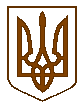 ПЕРВОМАЙСЬКА МІСЬКА РАДАМИКОЛАЇВСЬКОЇ ОБЛАСТІВИКОНАВЧИЙ КОМІТЕТП Р О Т О К О Л засідання виконавчого комітету міської радивід     16.04.2024    № 4м. ПервомайськУ засіданні взяли участь члени виконавчого комітету міської ради:Головує   ДЕМЧЕНКО Олег -   міський  головаАНТОНЮК Олександр, БАДЕРА Олександр, БАЖАН Олександр, БИЧКОВ Анатолій, БОНДАРЧУК Сергій, БРЕНГАЧ Олександр, ДАНИЛЬЧЕНКО Тетяна, КОНУП Олег, ЛИСИЙ Олександр, МИХАЙЛЮК Володимир, РЯБЧЕНКО Володимир, СУРГАЙ Сергій.                 Відсутні члени виконавчого комітету міської ради: МАЛІШЕВСЬКИЙ Дмитро, МЕДВЕДЧУК Михайло.
Присутні на засіданні виконавчого комітету міської ради:                                                    (Рішення виконкому № 239)Міський голова                                                                          Олег ДЕМЧЕНКОКеруючий справами виконавчого комітету міської ради                                                    Тетяна  ДАНИЛЬЧЕНКО    Місце проведення –
    зал засідань виконкомуЗасідання почалося о 10 год. 00 хв.Засідання закінчилося о 10 год. 40 хв.АЛБУЛ АнтонінаАЛБУЛ Антонінарадник, консультант міського голови  (1-55);радник, консультант міського голови  (1-55);радник, консультант міського голови  (1-55);ВАЛЮКОВА МаринаВАЛЮКОВА Маринаначальник відділу прес-служби апарату виконавчого комітету міської ради (1-55);начальник відділу прес-служби апарату виконавчого комітету міської ради (1-55);начальник відділу прес-служби апарату виконавчого комітету міської ради (1-55);ЕЛЛІ ОленаЕЛЛІ Оленаначальник відділу розвитку підприємництва та регуляторної політики управління економіки апарату виконавчого комітету міської ради (1);начальник відділу розвитку підприємництва та регуляторної політики управління економіки апарату виконавчого комітету міської ради (1);начальник відділу розвитку підприємництва та регуляторної політики управління економіки апарату виконавчого комітету міської ради (1);КОВАЛЬ ВолодимирЛАСКАВА ОленаКОВАЛЬ ВолодимирЛАСКАВА Оленазаступник начальника управління, начальник юридичного відділу управління юридичної, кадрової та мобілізаційно-оборонної роботи апарату виконавчого комітету міської ради  (1-55) ; начальник відділу економіки та інвестиційної  діяльності управління економіки апарату виконавчого комітету міської ради (2);заступник начальника управління, начальник юридичного відділу управління юридичної, кадрової та мобілізаційно-оборонної роботи апарату виконавчого комітету міської ради  (1-55) ; начальник відділу економіки та інвестиційної  діяльності управління економіки апарату виконавчого комітету міської ради (2);заступник начальника управління, начальник юридичного відділу управління юридичної, кадрової та мобілізаційно-оборонної роботи апарату виконавчого комітету міської ради  (1-55) ; начальник відділу економіки та інвестиційної  діяльності управління економіки апарату виконавчого комітету міської ради (2);ЛІТВІНЕНКО ОлексійЛІТВІНЕНКО Олексійначальник управління комунальної власності та земельних відносин міської ради (46-50);начальник управління комунальної власності та земельних відносин міської ради (46-50);начальник управління комунальної власності та земельних відносин міської ради (46-50);МАР’ЯН ОльгаМАР’ЯН Ольганачальник комунального підприємства «Первомайське міжміське бюро технічної інвентаризації» (2);начальник комунального підприємства «Первомайське міжміське бюро технічної інвентаризації» (2);начальник комунального підприємства «Первомайське міжміське бюро технічної інвентаризації» (2);ПЕРКОВА Наталія ПЕРКОВА Наталія начальник управління «Служба у справах дітей» міської ради (11-45);начальник управління «Служба у справах дітей» міської ради (11-45);начальник управління «Служба у справах дітей» міської ради (11-45);ОЛІЙНИК ТетянаОЛІЙНИК Тетянаголовний спеціаліст, бухгалтер фінансово-господарського відділу апарату виконавчого комітету міської ради (3); головний спеціаліст, бухгалтер фінансово-господарського відділу апарату виконавчого комітету міської ради (3); головний спеціаліст, бухгалтер фінансово-господарського відділу апарату виконавчого комітету міської ради (3); ПОЛІЩУК ОльгаПОЛІЩУК Ольганачальник управління соціального захисту населення міської ради (4-9);начальник управління соціального захисту населення міської ради (4-9);начальник управління соціального захисту населення міської ради (4-9);ТКАЧУК СвітланаТКАЧУК Світлананачальник управління освіти міської ради (10);начальник управління освіти міської ради (10);начальник управління освіти міської ради (10);ЯГНЮК ОльгаЯГНЮК Ольганачальник загального відділу апарату виконавчого комітету міської ради (1-55).начальник загального відділу апарату виконавчого комітету міської ради (1-55).начальник загального відділу апарату виконавчого комітету міської ради (1-55).         Міський голова ДЕМЧЕНКО Олег наголосив на тому, що необхідно затвердити порядок денний засідання виконавчого комітету міської ради. Пропозицій щодо змін та доповнень до порядку денного засідання виконавчого комітету міської ради не надійшло.         По даній пропозиції проведено голосування.Результати голосування:         Міський голова ДЕМЧЕНКО Олег наголосив на тому, що необхідно затвердити порядок денний засідання виконавчого комітету міської ради. Пропозицій щодо змін та доповнень до порядку денного засідання виконавчого комітету міської ради не надійшло.         По даній пропозиції проведено голосування.Результати голосування:         Міський голова ДЕМЧЕНКО Олег наголосив на тому, що необхідно затвердити порядок денний засідання виконавчого комітету міської ради. Пропозицій щодо змін та доповнень до порядку денного засідання виконавчого комітету міської ради не надійшло.         По даній пропозиції проведено голосування.Результати голосування:         Міський голова ДЕМЧЕНКО Олег наголосив на тому, що необхідно затвердити порядок денний засідання виконавчого комітету міської ради. Пропозицій щодо змін та доповнень до порядку денного засідання виконавчого комітету міської ради не надійшло.         По даній пропозиції проведено голосування.Результати голосування:         Міський голова ДЕМЧЕНКО Олег наголосив на тому, що необхідно затвердити порядок денний засідання виконавчого комітету міської ради. Пропозицій щодо змін та доповнень до порядку денного засідання виконавчого комітету міської ради не надійшло.         По даній пропозиції проведено голосування.Результати голосування:           Міський голова ДЕМЧЕНКО Олег запропонував затвердити порядок денний засідання виконавчого комітету міської ради:           Міський голова ДЕМЧЕНКО Олег запропонував затвердити порядок денний засідання виконавчого комітету міської ради:           Міський голова ДЕМЧЕНКО Олег запропонував затвердити порядок денний засідання виконавчого комітету міської ради:           Міський голова ДЕМЧЕНКО Олег запропонував затвердити порядок денний засідання виконавчого комітету міської ради:           Міський голова ДЕМЧЕНКО Олег запропонував затвердити порядок денний засідання виконавчого комітету міської ради:1.Про  стан  підготовки  ринків,  комплексів торгових  павільйонів  та об’єктів  підприємництва на території Первомайської міської територіальної громади до роботи у весняно-літній період 2024 року.Про  стан  підготовки  ринків,  комплексів торгових  павільйонів  та об’єктів  підприємництва на території Первомайської міської територіальної громади до роботи у весняно-літній період 2024 року.Про  стан  підготовки  ринків,  комплексів торгових  павільйонів  та об’єктів  підприємництва на території Первомайської міської територіальної громади до роботи у весняно-літній період 2024 року.Про  стан  підготовки  ринків,  комплексів торгових  павільйонів  та об’єктів  підприємництва на території Первомайської міської територіальної громади до роботи у весняно-літній період 2024 року.2.Про стан фінансово-господарської діяльності комунального підприємства «Первомайське міжміське бюро технічної інвентаризації».Про стан фінансово-господарської діяльності комунального підприємства «Первомайське міжміське бюро технічної інвентаризації».Про стан фінансово-господарської діяльності комунального підприємства «Первомайське міжміське бюро технічної інвентаризації».Про стан фінансово-господарської діяльності комунального підприємства «Первомайське міжміське бюро технічної інвентаризації».3.Звіт про виконання за 2023 рік Програми «Наша  громада:  її  події, свята, трудові будні» на 2021-2024 роки, затвердженої рішенням міської ради від 28.01.2021 року № 60.Звіт про виконання за 2023 рік Програми «Наша  громада:  її  події, свята, трудові будні» на 2021-2024 роки, затвердженої рішенням міської ради від 28.01.2021 року № 60.Звіт про виконання за 2023 рік Програми «Наша  громада:  її  події, свята, трудові будні» на 2021-2024 роки, затвердженої рішенням міської ради від 28.01.2021 року № 60.Звіт про виконання за 2023 рік Програми «Наша  громада:  її  події, свята, трудові будні» на 2021-2024 роки, затвердженої рішенням міської ради від 28.01.2021 року № 60.4.Про затвердження плану заходів, пов’язаних з відзначенням Дня пам’яті та примирення у Первомайській міській територіальній громаді у 2024 році.Про затвердження плану заходів, пов’язаних з відзначенням Дня пам’яті та примирення у Первомайській міській територіальній громаді у 2024 році.Про затвердження плану заходів, пов’язаних з відзначенням Дня пам’яті та примирення у Первомайській міській територіальній громаді у 2024 році.Про затвердження плану заходів, пов’язаних з відзначенням Дня пам’яті та примирення у Первомайській міській територіальній громаді у 2024 році.5.Про відзначення Дня Героя України.Про відзначення Дня Героя України.Про відзначення Дня Героя України.Про відзначення Дня Героя України.6.Про проведення заходів до Дня матері та Міжнародного дня сім’ї в Первомайській міській територіальній громаді у 2024 році.Про проведення заходів до Дня матері та Міжнародного дня сім’ї в Первомайській міській територіальній громаді у 2024 році.Про проведення заходів до Дня матері та Міжнародного дня сім’ї в Первомайській міській територіальній громаді у 2024 році.Про проведення заходів до Дня матері та Міжнародного дня сім’ї в Первомайській міській територіальній громаді у 2024 році.7.Про припинення функціонування та створення «Пункту незламності» в Первомайській міській територіальній громаді .Про припинення функціонування та створення «Пункту незламності» в Первомайській міській територіальній громаді .Про припинення функціонування та створення «Пункту незламності» в Первомайській міській територіальній громаді .Про припинення функціонування та створення «Пункту незламності» в Первомайській міській територіальній громаді .8.Про внесення змін до рішення виконавчого комітету міської ради від 12.01.2024 року № 7 «Про затвердження  розрахунків видатків на виконання Програми «Наша    громада:  її  події,   свята, трудові будні» на 2024 рік.Про внесення змін до рішення виконавчого комітету міської ради від 12.01.2024 року № 7 «Про затвердження  розрахунків видатків на виконання Програми «Наша    громада:  її  події,   свята, трудові будні» на 2024 рік.Про внесення змін до рішення виконавчого комітету міської ради від 12.01.2024 року № 7 «Про затвердження  розрахунків видатків на виконання Програми «Наша    громада:  її  події,   свята, трудові будні» на 2024 рік.Про внесення змін до рішення виконавчого комітету міської ради від 12.01.2024 року № 7 «Про затвердження  розрахунків видатків на виконання Програми «Наша    громада:  її  події,   свята, трудові будні» на 2024 рік.9.Про внесення змін до рішення виконавчого комітету міської ради від 08.03.2024 року № 161 «Про затвердження Плану заходів, пов’язаних з проведенням  Міжнародного дня пам′яті жертв радіаційних аварій і катастроф та з 38-ою роковиною Чорнобильської катастрофи» .Про внесення змін до рішення виконавчого комітету міської ради від 08.03.2024 року № 161 «Про затвердження Плану заходів, пов’язаних з проведенням  Міжнародного дня пам′яті жертв радіаційних аварій і катастроф та з 38-ою роковиною Чорнобильської катастрофи» .Про внесення змін до рішення виконавчого комітету міської ради від 08.03.2024 року № 161 «Про затвердження Плану заходів, пов’язаних з проведенням  Міжнародного дня пам′яті жертв радіаційних аварій і катастроф та з 38-ою роковиною Чорнобильської катастрофи» .Про внесення змін до рішення виконавчого комітету міської ради від 08.03.2024 року № 161 «Про затвердження Плану заходів, пов’язаних з проведенням  Міжнародного дня пам′яті жертв радіаційних аварій і катастроф та з 38-ою роковиною Чорнобильської катастрофи» .10.Про комплектування груп у закладах дошкільної освіти Первомайської міської територіальної громади.Про комплектування груп у закладах дошкільної освіти Первомайської міської територіальної громади.Про комплектування груп у закладах дошкільної освіти Первомайської міської територіальної громади.Про комплектування груп у закладах дошкільної освіти Первомайської міської територіальної громади.11.Про надання статусу дитини, позбавленої батьківського піклування, ХХХХ  ХХХ ХХХ, ХХ.ХХ.ХХХХ р. н.Про надання статусу дитини, позбавленої батьківського піклування, ХХХХ  ХХХ ХХХ, ХХ.ХХ.ХХХХ р. н.Про надання статусу дитини, позбавленої батьківського піклування, ХХХХ  ХХХ ХХХ, ХХ.ХХ.ХХХХ р. н.Про надання статусу дитини, позбавленої батьківського піклування, ХХХХ  ХХХ ХХХ, ХХ.ХХ.ХХХХ р. н.12.Про встановлення піклування  над   ХХХХ  ХХХ ХХХ, ХХ.ХХ.ХХ р. н.Про встановлення піклування  над   ХХХХ  ХХХ ХХХ, ХХ.ХХ.ХХ р. н.Про встановлення піклування  над   ХХХХ  ХХХ ХХХ, ХХ.ХХ.ХХ р. н.Про встановлення піклування  над   ХХХХ  ХХХ ХХХ, ХХ.ХХ.ХХ р. н.13.Про встановлення опіки  над ХХХХ  ХХХ ХХХ, ХХ.ХХ.ХХХХ р. н.Про встановлення опіки  над ХХХХ  ХХХ ХХХ, ХХ.ХХ.ХХХХ р. н.Про встановлення опіки  над ХХХХ  ХХХ ХХХ, ХХ.ХХ.ХХХХ р. н.Про встановлення опіки  над ХХХХ  ХХХ ХХХ, ХХ.ХХ.ХХХХ р. н.14.Про   визначення   місця   проживання малолітніх дітей ХХХХ  ХХХ ХХХ, ХХ.ХХ.ХХХХ р. н.., та  ХХХХ  ХХХ ХХХ, ХХ.ХХ.ХХХХ р. н. Про   визначення   місця   проживання малолітніх дітей ХХХХ  ХХХ ХХХ, ХХ.ХХ.ХХХХ р. н.., та  ХХХХ  ХХХ ХХХ, ХХ.ХХ.ХХХХ р. н. Про   визначення   місця   проживання малолітніх дітей ХХХХ  ХХХ ХХХ, ХХ.ХХ.ХХХХ р. н.., та  ХХХХ  ХХХ ХХХ, ХХ.ХХ.ХХХХ р. н. Про   визначення   місця   проживання малолітніх дітей ХХХХ  ХХХ ХХХ, ХХ.ХХ.ХХХХ р. н.., та  ХХХХ  ХХХ ХХХ, ХХ.ХХ.ХХХХ р. н. 15.Про надання статусу дитини – сироти ХХХ  ХХХ ХХХ, ХХ.ХХ.ХХ р. н.Про надання статусу дитини – сироти ХХХ  ХХХ ХХХ, ХХ.ХХ.ХХ р. н.Про надання статусу дитини – сироти ХХХ  ХХХ ХХХ, ХХ.ХХ.ХХ р. н.Про надання статусу дитини – сироти ХХХ  ХХХ ХХХ, ХХ.ХХ.ХХ р. н.16.Про надання статусу дитини – сироти ХХХ  ХХХ ХХХ, ХХ.ХХ.ХХ р. н.Про надання статусу дитини – сироти ХХХ  ХХХ ХХХ, ХХ.ХХ.ХХ р. н.Про надання статусу дитини – сироти ХХХ  ХХХ ХХХ, ХХ.ХХ.ХХ р. н.Про надання статусу дитини – сироти ХХХ  ХХХ ХХХ, ХХ.ХХ.ХХ р. н.17.Про надання статусу дитини – сироти ХХХ  ХХХ ХХХ, ХХ.ХХ.ХХ р. н.Про надання статусу дитини – сироти ХХХ  ХХХ ХХХ, ХХ.ХХ.ХХ р. н.Про надання статусу дитини – сироти ХХХ  ХХХ ХХХ, ХХ.ХХ.ХХ р. н.Про надання статусу дитини – сироти ХХХ  ХХХ ХХХ, ХХ.ХХ.ХХ р. н.18.Про надання дозволу гр. ХХХХ на укладання договору дарування житла.Про надання дозволу гр. ХХХХ на укладання договору дарування житла.Про надання дозволу гр. ХХХХ на укладання договору дарування житла.Про надання дозволу гр. ХХХХ на укладання договору дарування житла.19.Про надання дозволу гр. ХХХ на укладання  договору  дарування житла.Про надання дозволу гр. ХХХ на укладання  договору  дарування житла.Про надання дозволу гр. ХХХ на укладання  договору  дарування житла.Про надання дозволу гр. ХХХ на укладання  договору  дарування житла.20.Про надання дозволу гр. ХХХ на укладання договору дарування житла.Про надання дозволу гр. ХХХ на укладання договору дарування житла.Про надання дозволу гр. ХХХ на укладання договору дарування житла.Про надання дозволу гр. ХХХ на укладання договору дарування житла.21.Про  надання дозволу гр. Кравецькій О.О. на укладання договору купівлі-продажу житла на ім'я малолітньої ХХХХ  ХХХ ХХХ, ХХ.ХХ.ХХХХ р. н.Про  надання дозволу гр. Кравецькій О.О. на укладання договору купівлі-продажу житла на ім'я малолітньої ХХХХ  ХХХ ХХХ, ХХ.ХХ.ХХХХ р. н.Про  надання дозволу гр. Кравецькій О.О. на укладання договору купівлі-продажу житла на ім'я малолітньої ХХХХ  ХХХ ХХХ, ХХ.ХХ.ХХХХ р. н.Про  надання дозволу гр. Кравецькій О.О. на укладання договору купівлі-продажу житла на ім'я малолітньої ХХХХ  ХХХ ХХХ, ХХ.ХХ.ХХХХ р. н.22.Про надання дозволу гр. ХХХ гр. ХХХ на укладення договору купівлі-продажу (продажу) частки квартири та на укладення договору дарування.Про надання дозволу гр. ХХХ гр. ХХХ на укладення договору купівлі-продажу (продажу) частки квартири та на укладення договору дарування.Про надання дозволу гр. ХХХ гр. ХХХ на укладення договору купівлі-продажу (продажу) частки квартири та на укладення договору дарування.Про надання дозволу гр. ХХХ гр. ХХХ на укладення договору купівлі-продажу (продажу) частки квартири та на укладення договору дарування.23.Про надання статусу дитини, яка постраждала внаслідок воєнних дій та збройних конфліктів ХХХХ  ХХХ ХХХ, ХХ.ХХ.ХХХХ р. н.Про надання статусу дитини, яка постраждала внаслідок воєнних дій та збройних конфліктів ХХХХ  ХХХ ХХХ, ХХ.ХХ.ХХХХ р. н.Про надання статусу дитини, яка постраждала внаслідок воєнних дій та збройних конфліктів ХХХХ  ХХХ ХХХ, ХХ.ХХ.ХХХХ р. н.Про надання статусу дитини, яка постраждала внаслідок воєнних дій та збройних конфліктів ХХХХ  ХХХ ХХХ, ХХ.ХХ.ХХХХ р. н.24.Про надання статусу дитини, яка постраждала внаслідок воєнних дій та збройних конфліктів ХХХХ  ХХХ ХХХ, ХХ.ХХ.ХХХХ р. н.Про надання статусу дитини, яка постраждала внаслідок воєнних дій та збройних конфліктів ХХХХ  ХХХ ХХХ, ХХ.ХХ.ХХХХ р. н.Про надання статусу дитини, яка постраждала внаслідок воєнних дій та збройних конфліктів ХХХХ  ХХХ ХХХ, ХХ.ХХ.ХХХХ р. н.Про надання статусу дитини, яка постраждала внаслідок воєнних дій та збройних конфліктів ХХХХ  ХХХ ХХХ, ХХ.ХХ.ХХХХ р. н.25.Про надання статусу дитини, яка постраждала внаслідок воєнних дій та збройних конфліктів ХХХХ  ХХХ ХХХ, ХХ.ХХ.ХХХХ р. н.Про надання статусу дитини, яка постраждала внаслідок воєнних дій та збройних конфліктів ХХХХ  ХХХ ХХХ, ХХ.ХХ.ХХХХ р. н.Про надання статусу дитини, яка постраждала внаслідок воєнних дій та збройних конфліктів ХХХХ  ХХХ ХХХ, ХХ.ХХ.ХХХХ р. н.Про надання статусу дитини, яка постраждала внаслідок воєнних дій та збройних конфліктів ХХХХ  ХХХ ХХХ, ХХ.ХХ.ХХХХ р. н.26.Про надання статусу дитини, яка постраждала внаслідок воєнних дій та збройних конфліктів ХХХХ  ХХХ ХХХ, ХХ.ХХ.ХХХХ р. н.Про надання статусу дитини, яка постраждала внаслідок воєнних дій та збройних конфліктів ХХХХ  ХХХ ХХХ, ХХ.ХХ.ХХХХ р. н.Про надання статусу дитини, яка постраждала внаслідок воєнних дій та збройних конфліктів ХХХХ  ХХХ ХХХ, ХХ.ХХ.ХХХХ р. н.Про надання статусу дитини, яка постраждала внаслідок воєнних дій та збройних конфліктів ХХХХ  ХХХ ХХХ, ХХ.ХХ.ХХХХ р. н.27.Про надання статусу дитини, яка постраждала внаслідок воєнних дій та збройних конфліктів ХХХХ  ХХХ ХХХ, ХХ.ХХ.ХХХХ р. н.Про надання статусу дитини, яка постраждала внаслідок воєнних дій та збройних конфліктів ХХХХ  ХХХ ХХХ, ХХ.ХХ.ХХХХ р. н.Про надання статусу дитини, яка постраждала внаслідок воєнних дій та збройних конфліктів ХХХХ  ХХХ ХХХ, ХХ.ХХ.ХХХХ р. н.Про надання статусу дитини, яка постраждала внаслідок воєнних дій та збройних конфліктів ХХХХ  ХХХ ХХХ, ХХ.ХХ.ХХХХ р. н.28.Про надання статусу дитини, яка постраждала внаслідок воєнних дій та збройних конфліктів ХХХХ  ХХХ ХХХ, ХХ.ХХ.ХХХХ р. н.Про надання статусу дитини, яка постраждала внаслідок воєнних дій та збройних конфліктів ХХХХ  ХХХ ХХХ, ХХ.ХХ.ХХХХ р. н.Про надання статусу дитини, яка постраждала внаслідок воєнних дій та збройних конфліктів ХХХХ  ХХХ ХХХ, ХХ.ХХ.ХХХХ р. н.Про надання статусу дитини, яка постраждала внаслідок воєнних дій та збройних конфліктів ХХХХ  ХХХ ХХХ, ХХ.ХХ.ХХХХ р. н.29.Про надання статусу дитини, яка постраждала внаслідок воєнних дій та збройних конфліктів ХХХХ  ХХХ ХХХ, ХХ.ХХ.ХХХХ р. н.Про надання статусу дитини, яка постраждала внаслідок воєнних дій та збройних конфліктів ХХХХ  ХХХ ХХХ, ХХ.ХХ.ХХХХ р. н.Про надання статусу дитини, яка постраждала внаслідок воєнних дій та збройних конфліктів ХХХХ  ХХХ ХХХ, ХХ.ХХ.ХХХХ р. н.Про надання статусу дитини, яка постраждала внаслідок воєнних дій та збройних конфліктів ХХХХ  ХХХ ХХХ, ХХ.ХХ.ХХХХ р. н.30.Про надання статусу дитини, яка постраждала внаслідок воєнних дій та збройних конфліктів ХХХХ  ХХХ ХХХ, ХХ.ХХ.ХХХХ р. н.Про надання статусу дитини, яка постраждала внаслідок воєнних дій та збройних конфліктів ХХХХ  ХХХ ХХХ, ХХ.ХХ.ХХХХ р. н.Про надання статусу дитини, яка постраждала внаслідок воєнних дій та збройних конфліктів ХХХХ  ХХХ ХХХ, ХХ.ХХ.ХХХХ р. н.Про надання статусу дитини, яка постраждала внаслідок воєнних дій та збройних конфліктів ХХХХ  ХХХ ХХХ, ХХ.ХХ.ХХХХ р. н.31.Про надання статусу дитини, яка постраждала внаслідок воєнних дій та збройних конфліктів ХХХХ  ХХХ ХХХ, ХХ.ХХ.ХХХХ р. н.Про надання статусу дитини, яка постраждала внаслідок воєнних дій та збройних конфліктів ХХХХ  ХХХ ХХХ, ХХ.ХХ.ХХХХ р. н.Про надання статусу дитини, яка постраждала внаслідок воєнних дій та збройних конфліктів ХХХХ  ХХХ ХХХ, ХХ.ХХ.ХХХХ р. н.Про надання статусу дитини, яка постраждала внаслідок воєнних дій та збройних конфліктів ХХХХ  ХХХ ХХХ, ХХ.ХХ.ХХХХ р. н.32.Про надання статусу дитини, яка постраждала внаслідок воєнних дій та збройних конфліктів ХХХХ  ХХХ ХХХ, ХХ.ХХ.ХХХХ р. н.Про надання статусу дитини, яка постраждала внаслідок воєнних дій та збройних конфліктів ХХХХ  ХХХ ХХХ, ХХ.ХХ.ХХХХ р. н.Про надання статусу дитини, яка постраждала внаслідок воєнних дій та збройних конфліктів ХХХХ  ХХХ ХХХ, ХХ.ХХ.ХХХХ р. н.Про надання статусу дитини, яка постраждала внаслідок воєнних дій та збройних конфліктів ХХХХ  ХХХ ХХХ, ХХ.ХХ.ХХХХ р. н.33.Про надання статусу дитини, яка постраждала внаслідок воєнних дій та збройних конфліктів ХХХХ  ХХХ ХХХ, ХХ.ХХ.ХХХХ р. н.Про надання статусу дитини, яка постраждала внаслідок воєнних дій та збройних конфліктів ХХХХ  ХХХ ХХХ, ХХ.ХХ.ХХХХ р. н.Про надання статусу дитини, яка постраждала внаслідок воєнних дій та збройних конфліктів ХХХХ  ХХХ ХХХ, ХХ.ХХ.ХХХХ р. н.Про надання статусу дитини, яка постраждала внаслідок воєнних дій та збройних конфліктів ХХХХ  ХХХ ХХХ, ХХ.ХХ.ХХХХ р. н.34.Про надання статусу дитини, яка постраждала внаслідок воєнних дій та збройних конфліктів ХХХХ  ХХХ ХХХ, ХХ.ХХ.ХХХХ р. н.Про надання статусу дитини, яка постраждала внаслідок воєнних дій та збройних конфліктів ХХХХ  ХХХ ХХХ, ХХ.ХХ.ХХХХ р. н.Про надання статусу дитини, яка постраждала внаслідок воєнних дій та збройних конфліктів ХХХХ  ХХХ ХХХ, ХХ.ХХ.ХХХХ р. н.Про надання статусу дитини, яка постраждала внаслідок воєнних дій та збройних конфліктів ХХХХ  ХХХ ХХХ, ХХ.ХХ.ХХХХ р. н.35.Про надання статусу дитини, яка постраждала внаслідок воєнних дій та збройних конфліктів ХХХХ  ХХХ ХХХ, ХХ.ХХ.ХХХХ р. н.Про надання статусу дитини, яка постраждала внаслідок воєнних дій та збройних конфліктів ХХХХ  ХХХ ХХХ, ХХ.ХХ.ХХХХ р. н.Про надання статусу дитини, яка постраждала внаслідок воєнних дій та збройних конфліктів ХХХХ  ХХХ ХХХ, ХХ.ХХ.ХХХХ р. н.Про надання статусу дитини, яка постраждала внаслідок воєнних дій та збройних конфліктів ХХХХ  ХХХ ХХХ, ХХ.ХХ.ХХХХ р. н.36.Про надання статусу дитини, яка постраждала внаслідок воєнних дій та збройних конфліктів ХХХХ  ХХХ ХХХ, ХХ.ХХ.ХХХХ р. н.Про надання статусу дитини, яка постраждала внаслідок воєнних дій та збройних конфліктів ХХХХ  ХХХ ХХХ, ХХ.ХХ.ХХХХ р. н.Про надання статусу дитини, яка постраждала внаслідок воєнних дій та збройних конфліктів ХХХХ  ХХХ ХХХ, ХХ.ХХ.ХХХХ р. н.Про надання статусу дитини, яка постраждала внаслідок воєнних дій та збройних конфліктів ХХХХ  ХХХ ХХХ, ХХ.ХХ.ХХХХ р. н.37.Про надання статусу дитини, яка постраждала внаслідок воєнних дій та збройних конфліктів ХХХХ  ХХХ ХХХ, ХХ.ХХ.ХХХХ р. н.Про надання статусу дитини, яка постраждала внаслідок воєнних дій та збройних конфліктів ХХХХ  ХХХ ХХХ, ХХ.ХХ.ХХХХ р. н.Про надання статусу дитини, яка постраждала внаслідок воєнних дій та збройних конфліктів ХХХХ  ХХХ ХХХ, ХХ.ХХ.ХХХХ р. н.Про надання статусу дитини, яка постраждала внаслідок воєнних дій та збройних конфліктів ХХХХ  ХХХ ХХХ, ХХ.ХХ.ХХХХ р. н.38.Про надання статусу дитини, яка постраждала внаслідок воєнних дій та збройних конфліктів ХХХХ  ХХХ ХХХ, ХХ.ХХ.ХХХХ р. н.Про надання статусу дитини, яка постраждала внаслідок воєнних дій та збройних конфліктів ХХХХ  ХХХ ХХХ, ХХ.ХХ.ХХХХ р. н.Про надання статусу дитини, яка постраждала внаслідок воєнних дій та збройних конфліктів ХХХХ  ХХХ ХХХ, ХХ.ХХ.ХХХХ р. н.Про надання статусу дитини, яка постраждала внаслідок воєнних дій та збройних конфліктів ХХХХ  ХХХ ХХХ, ХХ.ХХ.ХХХХ р. н.39.Про надання статусу дитини, яка постраждала внаслідок воєнних дій та збройних конфліктів ХХХХ  ХХХ ХХХ, ХХ.ХХ.ХХХХ р. н.Про надання статусу дитини, яка постраждала внаслідок воєнних дій та збройних конфліктів ХХХХ  ХХХ ХХХ, ХХ.ХХ.ХХХХ р. н.Про надання статусу дитини, яка постраждала внаслідок воєнних дій та збройних конфліктів ХХХХ  ХХХ ХХХ, ХХ.ХХ.ХХХХ р. н.Про надання статусу дитини, яка постраждала внаслідок воєнних дій та збройних конфліктів ХХХХ  ХХХ ХХХ, ХХ.ХХ.ХХХХ р. н.40.Про надання статусу дитини, яка постраждала внаслідок воєнних дій та збройних конфліктів ХХХХ  ХХХ ХХХ, ХХ.ХХ.ХХХХ р. н.Про надання статусу дитини, яка постраждала внаслідок воєнних дій та збройних конфліктів ХХХХ  ХХХ ХХХ, ХХ.ХХ.ХХХХ р. н.Про надання статусу дитини, яка постраждала внаслідок воєнних дій та збройних конфліктів ХХХХ  ХХХ ХХХ, ХХ.ХХ.ХХХХ р. н.Про надання статусу дитини, яка постраждала внаслідок воєнних дій та збройних конфліктів ХХХХ  ХХХ ХХХ, ХХ.ХХ.ХХХХ р. н.41.Про надання статусу дитини, яка постраждала внаслідок воєнних дій та збройних конфліктів ХХХХ  ХХХ ХХХ, ХХ.ХХ.ХХХХ р. н.Про надання статусу дитини, яка постраждала внаслідок воєнних дій та збройних конфліктів ХХХХ  ХХХ ХХХ, ХХ.ХХ.ХХХХ р. н.Про надання статусу дитини, яка постраждала внаслідок воєнних дій та збройних конфліктів ХХХХ  ХХХ ХХХ, ХХ.ХХ.ХХХХ р. н.Про надання статусу дитини, яка постраждала внаслідок воєнних дій та збройних конфліктів ХХХХ  ХХХ ХХХ, ХХ.ХХ.ХХХХ р. н.42.Про    надання     статусу дитини, яка постраждала внаслідок воєнних дій та збройних   конфліктів    ХХХХ  ХХХ ХХХ, ХХ.ХХ.ХХХХ р. н.Про    надання     статусу дитини, яка постраждала внаслідок воєнних дій та збройних   конфліктів    ХХХХ  ХХХ ХХХ, ХХ.ХХ.ХХХХ р. н.Про    надання     статусу дитини, яка постраждала внаслідок воєнних дій та збройних   конфліктів    ХХХХ  ХХХ ХХХ, ХХ.ХХ.ХХХХ р. н.Про    надання     статусу дитини, яка постраждала внаслідок воєнних дій та збройних   конфліктів    ХХХХ  ХХХ ХХХ, ХХ.ХХ.ХХХХ р. н.43.Про надання статусу дитини, яка постраждала  внаслідок  воєнних дій та збройних конфліктів ХХХХ  ХХХ ХХХ, ХХ.ХХ.ХХХХ р. н.Про надання статусу дитини, яка постраждала  внаслідок  воєнних дій та збройних конфліктів ХХХХ  ХХХ ХХХ, ХХ.ХХ.ХХХХ р. н.Про надання статусу дитини, яка постраждала  внаслідок  воєнних дій та збройних конфліктів ХХХХ  ХХХ ХХХ, ХХ.ХХ.ХХХХ р. н.Про надання статусу дитини, яка постраждала  внаслідок  воєнних дій та збройних конфліктів ХХХХ  ХХХ ХХХ, ХХ.ХХ.ХХХХ р. н.44.Про   надання статусу  дитини,  яка постраждала внаслідок  воєнних дій та збройних конфліктів ХХХХ  ХХХ ХХХ, ХХ.ХХ.ХХХХ р. н.Про   надання статусу  дитини,  яка постраждала внаслідок  воєнних дій та збройних конфліктів ХХХХ  ХХХ ХХХ, ХХ.ХХ.ХХХХ р. н.Про   надання статусу  дитини,  яка постраждала внаслідок  воєнних дій та збройних конфліктів ХХХХ  ХХХ ХХХ, ХХ.ХХ.ХХХХ р. н.Про   надання статусу  дитини,  яка постраждала внаслідок  воєнних дій та збройних конфліктів ХХХХ  ХХХ ХХХ, ХХ.ХХ.ХХХХ р. н.45.Про  надання   статусу   дитини, яка постраждала внаслідок воєнних дій та   збройних    конфліктів  ХХХХ  ХХХ ХХХ, ХХ.ХХ.ХХХХ р. н.Про  надання   статусу   дитини, яка постраждала внаслідок воєнних дій та   збройних    конфліктів  ХХХХ  ХХХ ХХХ, ХХ.ХХ.ХХХХ р. н.Про  надання   статусу   дитини, яка постраждала внаслідок воєнних дій та   збройних    конфліктів  ХХХХ  ХХХ ХХХ, ХХ.ХХ.ХХХХ р. н.Про  надання   статусу   дитини, яка постраждала внаслідок воєнних дій та   збройних    конфліктів  ХХХХ  ХХХ ХХХ, ХХ.ХХ.ХХХХ р. н.46.Про взяття на квартирний облік громадян, які потребують поліпшення житлових умов.Про взяття на квартирний облік громадян, які потребують поліпшення житлових умов.Про взяття на квартирний облік громадян, які потребують поліпшення житлових умов.Про взяття на квартирний облік громадян, які потребують поліпшення житлових умов.47.Про зняття з квартирного обліку.Про зняття з квартирного обліку.Про зняття з квартирного обліку.Про зняття з квартирного обліку.48.Про надання дозволу на укладання договору найму житлового будинку у зв’язку зі зміною наймача.Про надання дозволу на укладання договору найму житлового будинку у зв’язку зі зміною наймача.Про надання дозволу на укладання договору найму житлового будинку у зв’язку зі зміною наймача.Про надання дозволу на укладання договору найму житлового будинку у зв’язку зі зміною наймача.49.50.51.     Про продовження договору найму соціального житла.Про взяття внутрішньо переміщених  осіб на облік громадян, які потребують надання житлового приміщення з фондів житла для тимчасового проживання.Про надання дозволу на розміщення зовнішньої реклами на території Первомайської міської територіальної громади.Про продовження договору найму соціального житла.Про взяття внутрішньо переміщених  осіб на облік громадян, які потребують надання житлового приміщення з фондів житла для тимчасового проживання.Про надання дозволу на розміщення зовнішньої реклами на території Первомайської міської територіальної громади.Про продовження договору найму соціального житла.Про взяття внутрішньо переміщених  осіб на облік громадян, які потребують надання житлового приміщення з фондів житла для тимчасового проживання.Про надання дозволу на розміщення зовнішньої реклами на території Первомайської міської територіальної громади.Про продовження договору найму соціального житла.Про взяття внутрішньо переміщених  осіб на облік громадян, які потребують надання житлового приміщення з фондів житла для тимчасового проживання.Про надання дозволу на розміщення зовнішньої реклами на території Первомайської міської територіальної громади.52.Про нагородження Почесними грамотами виконавчого комітету Первомайської міської ради та цінними подарунками.Про нагородження Почесними грамотами виконавчого комітету Первомайської міської ради та цінними подарунками.Про нагородження Почесними грамотами виконавчого комітету Первомайської міської ради та цінними подарунками.Про нагородження Почесними грамотами виконавчого комітету Первомайської міської ради та цінними подарунками.53.54.55.Про відзначення річниці формування  Військової   служби     правопорядку в Первомайській міській територіальній  громаді.Про відзначення Великодня в Первомайській міській територіальній громаді.Про розпорядження, видані в період між засіданнями виконкому.Про відзначення річниці формування  Військової   служби     правопорядку в Первомайській міській територіальній  громаді.Про відзначення Великодня в Первомайській міській територіальній громаді.Про розпорядження, видані в період між засіданнями виконкому.Про відзначення річниці формування  Військової   служби     правопорядку в Первомайській міській територіальній  громаді.Про відзначення Великодня в Первомайській міській територіальній громаді.Про розпорядження, видані в період між засіданнями виконкому.Про відзначення річниці формування  Військової   служби     правопорядку в Первомайській міській територіальній  громаді.Про відзначення Великодня в Первомайській міській територіальній громаді.Про розпорядження, видані в період між засіданнями виконкому.По даній пропозиції проведено голосування.Результати голосування:По даній пропозиції проведено голосування.Результати голосування:По даній пропозиції проведено голосування.Результати голосування:По даній пропозиції проведено голосування.Результати голосування:По даній пропозиції проведено голосування.Результати голосування:«за»«проти»«утримались»«не голосували»«за»«проти»«утримались»«не голосували»«за»«проти»«утримались»«не голосували»- 13- немає- немає- немає- 13- немає- немає- немаєВИРІШИЛИ:ВИРІШИЛИ:ВИРІШИЛИ:затвердити запропонований порядок денний засідання виконавчого комітету міської ради затвердити запропонований порядок денний засідання виконавчого комітету міської ради 1. СЛУХАЛИ:1. СЛУХАЛИ:1. СЛУХАЛИ:Про  стан  підготовки  ринків,  комплексів торгових  павільйонів  та об’єктів  підприємництва на території Первомайської міської територіальної громади до роботи у весняно-літній період 2024 року.Про  стан  підготовки  ринків,  комплексів торгових  павільйонів  та об’єктів  підприємництва на території Первомайської міської територіальної громади до роботи у весняно-літній період 2024 року.ДОПОВІДАЧ:ДОПОВІДАЧ:ДОПОВІДАЧ:ЕЛЛІ ОленаЕЛЛІ ОленаВИРІШИЛИ:ВИРІШИЛИ:ВИРІШИЛИ:прийняти проєкт рішення виконавчого комітетуприйняти проєкт рішення виконавчого комітету                                             «за»«проти»«утримались»«не голосували»                                             «за»«проти»«утримались»«не голосували»                                             «за»«проти»«утримались»«не голосували»- 13- немає- немає- немає- 13- немає- немає- немає(Рішення виконкому № 207)(Рішення виконкому № 207)(Рішення виконкому № 207)(Рішення виконкому № 207)(Рішення виконкому № 207)2. СЛУХАЛИ:2. СЛУХАЛИ:2. СЛУХАЛИ:Про стан фінансово-господарської діяльності комунального підприємства «Первомайське міжміське бюро технічної інвентаризації».Про стан фінансово-господарської діяльності комунального підприємства «Первомайське міжміське бюро технічної інвентаризації».ДОПОВІДАЧ:ДОПОВІДАЧ:ДОПОВІДАЧ:МАР’ЯН ОльгаМАР’ЯН ОльгаВИРІШИЛИ:ВИРІШИЛИ:ВИРІШИЛИ:прийняти проєкт рішення виконавчого комітету прийняти проєкт рішення виконавчого комітету                                              «за»   «проти»«утримались»«не голосували»                                             «за»   «проти»«утримались»«не голосували»                                             «за»   «проти»«утримались»«не голосували»- 13- немає- немає- немає- 13- немає- немає- немає(Рішення виконкому № 208)(Рішення виконкому № 208)(Рішення виконкому № 208)(Рішення виконкому № 208)(Рішення виконкому № 208)3. СЛУХАЛИ:3. СЛУХАЛИ:3. СЛУХАЛИ:Звіт про виконання за 2023 рік Програми «Наша  громада:  її  події, свята, трудові будні» на 2021-2024 роки, затвердженої рішенням міської ради від 28.01.2021 року № 60.Звіт про виконання за 2023 рік Програми «Наша  громада:  її  події, свята, трудові будні» на 2021-2024 роки, затвердженої рішенням міської ради від 28.01.2021 року № 60.ДОПОВІДАЧ:ДОПОВІДАЧ:ДОПОВІДАЧ: ОЛІЙНИК Тетяна ОЛІЙНИК ТетянаВИРІШИЛИ:ВИРІШИЛИ:ВИРІШИЛИ:прийняти проєкт рішення виконавчого комітетуприйняти проєкт рішення виконавчого комітету                                             «за»   «проти»«утримались»«не голосували»                                             «за»   «проти»«утримались»«не голосували»                                             «за»   «проти»«утримались»«не голосували»- 12- немає- 1- немає- 12- немає- 1- немає                                      (Рішення виконкому № 209)                                      (Рішення виконкому № 209)                                      (Рішення виконкому № 209)                                      (Рішення виконкому № 209)                                      (Рішення виконкому № 209)4. СЛУХАЛИ:4. СЛУХАЛИ:4. СЛУХАЛИ:Про затвердження плану заходів, пов’язаних з відзначенням Дня пам’яті та примирення у Первомайській міській територіальній громаді у 2024 році.Про затвердження плану заходів, пов’язаних з відзначенням Дня пам’яті та примирення у Первомайській міській територіальній громаді у 2024 році.ДОПОВІДАЧ:ДОПОВІДАЧ:ДОПОВІДАЧ:ПОЛІЩУК ОльгаПОЛІЩУК ОльгаВИРІШИЛИ:ВИРІШИЛИ:ВИРІШИЛИ:прийняти проєкт рішення виконавчого комітету прийняти проєкт рішення виконавчого комітету                                       (Рішення виконкому № 210)                                      (Рішення виконкому № 210)                                      (Рішення виконкому № 210)                                      (Рішення виконкому № 210)                                      (Рішення виконкому № 210)5. СЛУХАЛИ:5. СЛУХАЛИ:5. СЛУХАЛИ:Про відзначення Дня Героя України.Про відзначення Дня Героя України.ДОПОВІДАЧ:ДОПОВІДАЧ:ДОПОВІДАЧ:ПОЛІЩУК ОльгаПОЛІЩУК ОльгаВИРІШИЛИ:ВИРІШИЛИ:ВИРІШИЛИ:прийняти проєкт рішення виконавчого комітету прийняти проєкт рішення виконавчого комітету                                           «за»«проти»«утримались»«не голосували»                                          «за»«проти»«утримались»«не голосували»                                          «за»«проти»«утримались»«не голосували»- 13- немає- немає- немає- 13- немає- немає- немає                                          (Рішення виконкому № 211)                                          (Рішення виконкому № 211)                                          (Рішення виконкому № 211)                                          (Рішення виконкому № 211)                                          (Рішення виконкому № 211)6. СЛУХАЛИ:6. СЛУХАЛИ:6. СЛУХАЛИ:Про проведення заходів до Дня матері та Міжнародного дня сім’ї в Первомайській міській територіальній громаді у 2024 році.Про проведення заходів до Дня матері та Міжнародного дня сім’ї в Первомайській міській територіальній громаді у 2024 році.ДОПОВІДАЧ:ДОПОВІДАЧ:ДОПОВІДАЧ:ПОЛІЩУК Ольга ПОЛІЩУК Ольга ВИРІШИЛИ:ВИРІШИЛИ:ВИРІШИЛИ:прийняти проєкт рішення виконавчого комітету прийняти проєкт рішення виконавчого комітету                                          «за»«проти»«утримались»«не голосували»                                                                                       «за»«проти»«утримались»«не голосували»                                                                                       «за»«проти»«утримались»«не голосували»                                              - 13- немає- немає- немає- 13- немає- немає- немає(Рішення виконкому № 212)(Рішення виконкому № 212)(Рішення виконкому № 212)(Рішення виконкому № 212)(Рішення виконкому № 212)7. СЛУХАЛИ:7. СЛУХАЛИ:7. СЛУХАЛИ:Про припинення функціонування та створення «Пункту незламності» в Первомайській міській територіальній громаді .Про припинення функціонування та створення «Пункту незламності» в Первомайській міській територіальній громаді .ДОПОВІДАЧ:ДОПОВІДАЧ:ДОПОВІДАЧ:ПОЛІЩУК ОльгаПОЛІЩУК Ольга8. СЛУХАЛИ:8. СЛУХАЛИ:8. СЛУХАЛИ:Про внесення змін до рішення виконавчого комітету міської ради від 12.01.2024 року № 7 «Про затвердження  розрахунків видатків на виконання Програми «Наша    громада:  її  події,   свята, трудові будні» на 2024 рік.Про внесення змін до рішення виконавчого комітету міської ради від 12.01.2024 року № 7 «Про затвердження  розрахунків видатків на виконання Програми «Наша    громада:  її  події,   свята, трудові будні» на 2024 рік.ДОПОВІДАЧ:ДОПОВІДАЧ:ДОПОВІДАЧ:ПОЛІЩУК ОльгаПОЛІЩУК ОльгаВИРІШИЛИ:ВИРІШИЛИ:ВИРІШИЛИ:прийняти проєкт рішення виконавчого комітетуприйняти проєкт рішення виконавчого комітету                                             «за»«проти»«утримались»«не голосували»                                             «за»«проти»«утримались»«не голосували»                                             «за»«проти»«утримались»«не голосували»- 13- немає- немає- немає- 13- немає- немає- немає(Рішення виконкому № 214)(Рішення виконкому № 214)(Рішення виконкому № 214)(Рішення виконкому № 214)(Рішення виконкому № 214)9. СЛУХАЛИ:9. СЛУХАЛИ:9. СЛУХАЛИ:Про внесення змін до рішення виконавчого комітету міської ради від 08.03.2024 року № 161 «Про затвердження Плану заходів, пов’язаних з роведенням  Міжнародного дня пам′яті жертв радіаційних аварій і катастроф та з 38-ою роковиною Чорнобильської катастрофи».Про внесення змін до рішення виконавчого комітету міської ради від 08.03.2024 року № 161 «Про затвердження Плану заходів, пов’язаних з роведенням  Міжнародного дня пам′яті жертв радіаційних аварій і катастроф та з 38-ою роковиною Чорнобильської катастрофи».ДОПОВІДАЧ:ДОПОВІДАЧ:ДОПОВІДАЧ:ПОЛІЩУК ОльгаПОЛІЩУК ОльгаВИРІШИЛИ:ВИРІШИЛИ:ВИРІШИЛИ:прийняти проєкт рішення виконавчого комітету прийняти проєкт рішення виконавчого комітету «за»«проти»«утримались»«не голосували»             «за»«проти»«утримались»«не голосували»             «за»«проти»«утримались»«не голосували»             - 13- немає- немає- немає- 13- немає- немає- немає                                         (Рішення виконкому № 215)                                         (Рішення виконкому № 215)                                         (Рішення виконкому № 215)                                         (Рішення виконкому № 215)                                         (Рішення виконкому № 215)10. СЛУХАЛИ:10. СЛУХАЛИ:10. СЛУХАЛИ:Про комплектування груп у закладах дошкільної освіти Первомайської міської територіальної громади.Про комплектування груп у закладах дошкільної освіти Первомайської міської територіальної громади.ДОПОВІДАЧ:ДОПОВІДАЧ:ДОПОВІДАЧ:ТКАЧУК СвітланаТКАЧУК СвітланаВИРІШИЛИ:ВИРІШИЛИ:ВИРІШИЛИ:прийняти проєкт рішення виконавчого комітетуприйняти проєкт рішення виконавчого комітету«за»«проти»«утримались»«не голосували»                                                         «за»«проти»«утримались»«не голосували»                                                         «за»«проти»«утримались»«не голосували»                                                         - 13- немає- немає- немає- 13- немає- немає- немає(Рішення виконкому № 216)(Рішення виконкому № 216)(Рішення виконкому № 216)(Рішення виконкому № 216)(Рішення виконкому № 216)11. СЛУХАЛИ:11. СЛУХАЛИ:11. СЛУХАЛИ:Про надання статусу дитини, позбавленої батьківського піклування, ХХХХ  ХХХ ХХХ, ХХ.ХХ.ХХХХ р. н.Про надання статусу дитини, позбавленої батьківського піклування, ХХХХ  ХХХ ХХХ, ХХ.ХХ.ХХХХ р. н.ДОПОВІДАЧ:ДОПОВІДАЧ:ДОПОВІДАЧ:ПЕРКОВА НаталіяПЕРКОВА НаталіяВИРІШИЛИ:ВИРІШИЛИ:ВИРІШИЛИ:прийняти проєкт рішення виконавчого комітету прийняти проєкт рішення виконавчого комітету «за»«проти»«утримались»«не голосували»                                                         «за»«проти»«утримались»«не голосували»                                                         «за»«проти»«утримались»«не голосували»                                                         - 13- немає- немає- немає- 13- немає- немає- немає(Рішення виконкому № 217)(Рішення виконкому № 217)(Рішення виконкому № 217)(Рішення виконкому № 217)(Рішення виконкому № 217)12. СЛУХАЛИ:12. СЛУХАЛИ:12. СЛУХАЛИ:Про встановлення піклування над   ХХХХ  ХХХ ХХХ, ХХ.ХХ.ХХХХ р. н.Про встановлення піклування над   ХХХХ  ХХХ ХХХ, ХХ.ХХ.ХХХХ р. н.ДОПОВІДАЧ:ДОПОВІДАЧ:ДОПОВІДАЧ:ПЕРКОВА НаталіяПЕРКОВА НаталіяВИРІШИЛИ:ВИРІШИЛИ:ВИРІШИЛИ:прийняти проєкт рішення виконавчого комітету прийняти проєкт рішення виконавчого комітету «за»«проти»«утримались»«не голосували»                                                         «за»«проти»«утримались»«не голосували»                                                         «за»«проти»«утримались»«не голосували»                                                         - 13- немає- немає- немає- 13- немає- немає- немає(Рішення виконкому № 218)(Рішення виконкому № 218)(Рішення виконкому № 218)(Рішення виконкому № 218)(Рішення виконкому № 218)13.  СЛУХАЛИ:13.  СЛУХАЛИ:13.  СЛУХАЛИ:Про встановлення опіки   над ХХХХ  ХХХ ХХХ, ХХ.ХХ.ХХХХ р. н.Про встановлення опіки   над ХХХХ  ХХХ ХХХ, ХХ.ХХ.ХХХХ р. н.ДОПОВІДАЧ:ДОПОВІДАЧ:ДОПОВІДАЧ:ПЕРКОВА НаталіяПЕРКОВА НаталіяВИРІШИЛИ:ВИРІШИЛИ:ВИРІШИЛИ:прийняти проєкт рішення виконавчого комітетуприйняти проєкт рішення виконавчого комітету«за»«проти»«утримались»«не голосували»                                                       «за»«проти»«утримались»«не голосували»                                                       «за»«проти»«утримались»«не голосували»                                                       - 13- немає- немає- немає- 13- немає- немає- немає(Рішення виконкому № 219)(Рішення виконкому № 219)(Рішення виконкому № 219)(Рішення виконкому № 219)(Рішення виконкому № 219)14.  СЛУХАЛИ:14.  СЛУХАЛИ:14.  СЛУХАЛИ:Про   визначення   місця   проживання малолітніх дітей ХХХХ  ХХХ ХХХ, ХХ.ХХ.ХХХХ р. н. та  ХХХХ  ХХХ ХХХ, ХХ.ХХ.ХХХХ р. н.Про   визначення   місця   проживання малолітніх дітей ХХХХ  ХХХ ХХХ, ХХ.ХХ.ХХХХ р. н. та  ХХХХ  ХХХ ХХХ, ХХ.ХХ.ХХХХ р. н.ДОПОВІДАЧ:ДОПОВІДАЧ:ДОПОВІДАЧ:ПЕРКОВА НаталіяПЕРКОВА НаталіяВИРІШИЛИ:ВИРІШИЛИ:ВИРІШИЛИ:прийняти проєкт рішення виконавчого комітету прийняти проєкт рішення виконавчого комітету                                            «за»«проти»«утримались»                        «не голосували»                                           «за»«проти»«утримались»                        «не голосували»                                           «за»«проти»«утримались»                        «не голосували»- 13- немає- немає- немає- 13- немає- немає- немає                                         (Рішення виконкому № 220)                                         (Рішення виконкому № 220)                                         (Рішення виконкому № 220)                                         (Рішення виконкому № 220)                                         (Рішення виконкому № 220)15.  СЛУХАЛИ:15.  СЛУХАЛИ:15.  СЛУХАЛИ:Про надання статусу дитини – сироти ХХХХ  ХХХ ХХХ, ХХ.ХХ.ХХХХ р. н.Про надання статусу дитини – сироти ХХХХ  ХХХ ХХХ, ХХ.ХХ.ХХХХ р. н.ДОПОВІДАЧ:ДОПОВІДАЧ:ДОПОВІДАЧ:ПЕРКОВА НаталіяПЕРКОВА НаталіяВИРІШИЛИ:ВИРІШИЛИ:ВИРІШИЛИ:прийняти проєкт рішення виконавчого комітету прийняти проєкт рішення виконавчого комітету                                              «за»«проти»«утримались»«не голосували»                                             «за»«проти»«утримались»«не голосували»                                             «за»«проти»«утримались»«не голосували»- 13- немає- немає- немає- 13- немає- немає- немає                                                              (Рішення виконкому № 221)                                                              (Рішення виконкому № 221)                                                              (Рішення виконкому № 221)                                                              (Рішення виконкому № 221)                                                              (Рішення виконкому № 221)16.  СЛУХАЛИ:16.  СЛУХАЛИ:16.  СЛУХАЛИ:Про надання статусу дитини – сироти ХХХХ  ХХХ ХХХ, ХХ.ХХ.ХХХХ р. н.Про надання статусу дитини – сироти ХХХХ  ХХХ ХХХ, ХХ.ХХ.ХХХХ р. н.ДОПОВІДАЧ:ДОПОВІДАЧ:ДОПОВІДАЧ:ПЕРКОВА НаталіяПЕРКОВА НаталіяВИРІШИЛИ:ВИРІШИЛИ:ВИРІШИЛИ:прийняти проєкт рішення виконавчого комітету прийняти проєкт рішення виконавчого комітету                                              «за»«проти»«утримались»«не голосували»                                             «за»«проти»«утримались»«не голосували»                                             «за»«проти»«утримались»«не голосували»- 13- немає- немає- немає- 13- немає- немає- немає(Рішення виконкому № 222)(Рішення виконкому № 222)(Рішення виконкому № 222)(Рішення виконкому № 222)(Рішення виконкому № 222)17.  СЛУХАЛИ:17.  СЛУХАЛИ:17.  СЛУХАЛИ:Про надання статусу дитини – сироти ХХХХ  ХХХ ХХХ, ХХ.ХХ.ХХХХ р. н.Про надання статусу дитини – сироти ХХХХ  ХХХ ХХХ, ХХ.ХХ.ХХХХ р. н.ДОПОВІДАЧ:ДОПОВІДАЧ:ДОПОВІДАЧ:ПЕРКОВА НаталіяПЕРКОВА НаталіяВИРІШИЛИ:ВИРІШИЛИ:ВИРІШИЛИ:прийняти проєкт рішення виконавчого комітету прийняти проєкт рішення виконавчого комітету                                            «за»«проти»«утримались»«не голосували»                                           «за»«проти»«утримались»«не голосували»                                           «за»«проти»«утримались»«не голосували»- 13- немає- немає- немає- 13- немає- немає- немає(Рішення виконкому № 223)(Рішення виконкому № 223)(Рішення виконкому № 223)(Рішення виконкому № 223)(Рішення виконкому № 223)18.  СЛУХАЛИ:             18.  СЛУХАЛИ:             18.  СЛУХАЛИ:             Про надання дозволу гр. ХХХХХ на укладання договору дарування житла.Про надання дозволу гр. ХХХХХ на укладання договору дарування житла.ДОПОВІДАЧ:ДОПОВІДАЧ:ДОПОВІДАЧ:ПЕРКОВА НаталіяПЕРКОВА НаталіяВИРІШИЛИ:ВИРІШИЛИ:ВИРІШИЛИ:прийняти проєкт рішення виконавчого комітету прийняти проєкт рішення виконавчого комітету                                            «за»«проти»«утримались»«не голосували»                                           «за»«проти»«утримались»«не голосували»                                           «за»«проти»«утримались»«не голосували»- 13- немає- немає- немає- 13- немає- немає- немає                                          (Рішення виконкому № 224)                                          (Рішення виконкому № 224)                                          (Рішення виконкому № 224)                                          (Рішення виконкому № 224)                                          (Рішення виконкому № 224)19.  СЛУХАЛИ:19.  СЛУХАЛИ:19.  СЛУХАЛИ:Про надання дозволу гр. ХХХХХ на укладання  договору  дарування житла.Про надання дозволу гр. ХХХХХ на укладання  договору  дарування житла.ДОПОВІДАЧ:ДОПОВІДАЧ:ДОПОВІДАЧ:ПЕРКОВА НаталіяПЕРКОВА НаталіяВИРІШИЛИ:ВИРІШИЛИ:ВИРІШИЛИ:прийняти проєкт рішення виконавчого комітетуприйняти проєкт рішення виконавчого комітету«за»«проти»«утримались»                        «не голосували»«за»«проти»«утримались»                        «не голосували»«за»«проти»«утримались»                        «не голосували»- 13- немає- немає- немає- 13- немає- немає- немає(Рішення виконкому № 225)(Рішення виконкому № 225)(Рішення виконкому № 225)(Рішення виконкому № 225)(Рішення виконкому № 225)31.  СЛУХАЛИ:31.  СЛУХАЛИ:31.  СЛУХАЛИ:Про надання статусу дитини, яка постраждала внаслідок воєнних дій та збройних конфліктів ХХХХ  ХХХ ХХХ, ХХ.ХХ.ХХХХ р. н.ДОПОВІДАЧ:ДОПОВІДАЧ:ДОПОВІДАЧ:ПЕРКОВА НаталіяВИРІШИЛИ:ВИРІШИЛИ:ВИРІШИЛИ:прийняти проєкт рішення виконавчого комітету                                           «за»«проти»«утримались»«не голосували»                                          «за»«проти»«утримались»«не голосували»                                          «за»«проти»«утримались»«не голосували»- 13- немає- немає- немає                                         (Рішення виконкому № 237)                                         (Рішення виконкому № 237)                                         (Рішення виконкому № 237)                                         (Рішення виконкому № 237)32.  СЛУХАЛИ:32.  СЛУХАЛИ:32.  СЛУХАЛИ:Про надання статусу дитини, яка постраждала внаслідок воєнних дій та збройних конфліктів ХХХХ  ХХХ ХХХ, ХХ.ХХ.ХХХХ р. н.ДОПОВІДАЧ:ДОПОВІДАЧ:ДОПОВІДАЧ:ПЕРКОВА НаталіяВИРІШИЛИ:ВИРІШИЛИ:ВИРІШИЛИ:прийняти проєкт рішення виконавчого комітету                                           «за»«проти»«утримались»«не голосували»                                          «за»«проти»«утримались»«не голосували»                                          «за»«проти»«утримались»«не голосували»- 13- немає- немає- немає                                         (Рішення виконкому № 238)                                         (Рішення виконкому № 238)                                         (Рішення виконкому № 238)                                         (Рішення виконкому № 238)33.  СЛУХАЛИ:33.  СЛУХАЛИ:33.  СЛУХАЛИ:Про надання статусу дитини, яка постраждала внаслідок воєнних дій та збройних конфліктів ХХХХ  ХХХ ХХХ, ХХ.ХХ.ХХХХ р. н.ДОПОВІДАЧ:ДОПОВІДАЧ:ДОПОВІДАЧ:ПЕРКОВА НаталіяВИРІШИЛИ:ВИРІШИЛИ:ВИРІШИЛИ:прийняти проєкт рішення виконавчого комітету                                           «за»«проти»«утримались»«не голосували»                                          «за»«проти»«утримались»«не голосували»                                          «за»«проти»«утримались»«не голосували»- 13- немає- немає- немає34.  СЛУХАЛИ:Про надання статусу дитини, яка постраждала внаслідок воєнних дій та збройних конфліктів ХХХХ  ХХХ ХХХ, ХХ.ХХ.ХХХХ р. н.ДОПОВІДАЧ:ПЕРКОВА НаталіяВИРІШИЛИ:прийняти проєкт рішення виконавчого комітету                                           «за»«проти»«утримались»«не голосували»- 13- немає- немає- немає                                            (Рішення виконкому № 240)                                            (Рішення виконкому № 240)35.  СЛУХАЛИ:Про надання статусу дитини, яка постраждала внаслідок воєнних дій та збройних конфліктів ХХХХ  ХХХ ХХХ, ХХ.ХХ.ХХХХ р. н.. ДОПОВІДАЧ:ПЕРКОВА НаталіяВИРІШИЛИ:прийняти проєкт рішення виконавчого комітету                                           «за»«проти»«утримались»«не голосували»- 13- немає- немає- немає                                               (Рішення виконкому № 241)                                               (Рішення виконкому № 241)36.  СЛУХАЛИ:Про надання статусу дитини, яка постраждала внаслідок воєнних дій та збройних конфліктів ХХХХ  ХХХ ХХХ, ХХ.ХХ.ХХХХ р. н.ДОПОВІДАЧ:ПЕРКОВА НаталіяВИРІШИЛИ:прийняти проєкт рішення виконавчого комітету                                           «за»«проти»«утримались»«не голосували»- 13- немає- немає- немає                                                 (Рішення виконкому № 242)                                                 (Рішення виконкому № 242)37.  СЛУХАЛИ:Про надання статусу дитини, яка постраждала внаслідок воєнних дій та збройних конфліктів ХХХХ  ХХХ ХХХ, ХХ.ХХ.ХХХХ р. н.ДОПОВІДАЧ:ПЕРКОВА НаталіяВИРІШИЛИ:прийняти проєкт рішення виконавчого комітету                                           «за»«проти»«утримались»«не голосували»- 13- немає- немає- немає                                                 (Рішення виконкому № 243)                                                 (Рішення виконкому № 243)38.  СЛУХАЛИ:Про надання статусу дитини, яка постраждала внаслідок воєнних дій та збройних конфліктів ХХХХ  ХХХ ХХХ, ХХ.ХХ.ХХХХ р. н.ДОПОВІДАЧ:ПЕРКОВА НаталіяВИРІШИЛИ:прийняти проєкт рішення виконавчого комітету                                           «за»«проти»«утримались»«не голосували»- 13- немає- немає- немає                                                (Рішення виконкому № 244)                                                (Рішення виконкому № 244)39.  СЛУХАЛИ:Про надання статусу дитини, яка постраждала внаслідок воєнних дій та збройних конфліктів ХХХХ  ХХХ ХХХ, ХХ.ХХ.ХХХХ р. н.ДОПОВІДАЧ:ПЕРКОВА НаталіяВИРІШИЛИ:прийняти проєкт рішення виконавчого комітету                                           «за»«проти»«утримались»«не голосували»- 13- немає- немає- немає                                               (Рішення виконкому № 245)                                               (Рішення виконкому № 245)40.  СЛУХАЛИ:Про надання статусу дитини, яка постраждала внаслідок воєнних дій та збройних конфліктів ХХХХ  ХХХ ХХХ, ХХ.ХХ.ХХХХ р. н.ДОПОВІДАЧ:ПЕРКОВА НаталіяВИРІШИЛИ:прийняти проєкт рішення виконавчого комітету                                           «за»«проти»«утримались»«не голосували»- 13- немає- немає- немає                                               (Рішення виконкому № 246)                                               (Рішення виконкому № 246)41.  СЛУХАЛИ:Про надання статусу дитини, яка постраждала внаслідок воєнних дій та збройних конфліктів ХХХХ  ХХХ ХХХ, ХХ.ХХ.ХХХХ р. н.ДОПОВІДАЧ:ПЕРКОВА НаталіяВИРІШИЛИ:прийняти проєкт рішення виконавчого комітету                                          «за»«проти»«утримались»«не голосували»- 13- немає- немає- немає                                          (Рішення виконкому № 247)                                          (Рішення виконкому № 247)42.  СЛУХАЛИ:Про    надання     статусу дитини, яка постраждала внаслідок воєнних дій та збройних   конфліктів    ХХХХ  ХХХ ХХХ, ХХ.ХХ.ХХХХ р. н.ДОПОВІДАЧ:ПЕРКОВА НаталіяВИРІШИЛИ:прийняти проєкт рішення виконавчого комітету                                           «за»«проти»«утримались»«не голосували»- 13- немає- немає- немає                                             (Рішення виконкому № 248)                                             (Рішення виконкому № 248)43.  СЛУХАЛИ:Про   надання     статусу     дитини,  яка постраждала  внаслідок  воєнних дій та збройних конфліктів           ХХХХ  ХХХ ХХХ, ХХ.ХХ.ХХХХ р. н.ДОПОВІДАЧ:ПЕРКОВА НаталіяВИРІШИЛИ:прийняти проєкт рішення виконавчого комітету                                           «за»«проти»«утримались»«не голосували»- 13- немає- немає- немає                                                 (Рішення виконкому № 249)                                                 (Рішення виконкому № 249)44.  СЛУХАЛИ:Про   надання    статусу     дитини,  яка постраждала внаслідок  воєнних дій та збройних      конфліктів          ХХХХ  ХХХ ХХХ, ХХ.ХХ.ХХХХ р. н.ДОПОВІДАЧ:ПЕРКОВА НаталіяВИРІШИЛИ:прийняти проєкт рішення виконавчого комітету                                           «за»«проти»«утримались»«не голосували»- 13- немає- немає- немає                                                (Рішення виконкому № 250)                                                (Рішення виконкому № 250)45.  СЛУХАЛИ:Про  надання   статусу   дитини, яка постраждала внаслідок воєнних дій та   збройних    конфліктів    ХХХХ  ХХХ ХХХ, ХХ.ХХ.ХХХХ р. н.ДОПОВІДАЧ:ПЕРКОВА НаталіяВИРІШИЛИ:прийняти проєкт рішення виконавчого комітету                                          «за»«проти»                   «утримались»                        «не голосували»- 13- немає- немає- немає                                            (Рішення виконкому № 251)                                            (Рішення виконкому № 251)46.  СЛУХАЛИ:Про взяття на квартирний облік громадян, які потребують поліпшення житлових умов.ДОПОВІДАЧ:ЛІТВІНЕНКО ОлексійВИРІШИЛИ:прийняти проєкт рішення виконавчого комітету                                           «за»«проти»«утримались»«не голосували»- 13- немає- немає- немає                                            (Рішення виконкому № 252)                                            (Рішення виконкому № 252)47.  СЛУХАЛИ:Про зняття з квартирного обліку.ДОПОВІДАЧ:ЛІТВІНЕНКО ОлексійВИРІШИЛИ:прийняти проєкт рішення виконавчого комітету                                           «за»«проти»«утримались»«не голосували»- 13- немає- немає- немає                                                  (Рішення виконкому № 253)                                                  (Рішення виконкому № 253)48.  СЛУХАЛИ:Про надання дозволу на укладання договору найму житлового будинку у зв’язку зі зміною наймача.ДОПОВІДАЧ:ЛІТВІНЕНКО ОлексійВИРІШИЛИ:прийняти проєкт рішення виконавчого комітету                                           «за»«проти»«утримались»«не голосували»- 13- немає- немає- немає                                                (Рішення виконкому № 254)                                                (Рішення виконкому № 254)55.  СЛУХАЛИ:Про розпорядження, видані в період між засіданнями виконкомуДОПОВІДАЧ:ДАНИЛЬЧЕНКО ТетянаВИРІШИЛИ:Інформацію про розпорядження, видані в період між засіданнями виконкому – взяти до відома                                          «за»«проти»«утримались»«не голосували»- 13- немає- немає- немає                                           (Протокольне рішення № 4)                                           (Протокольне рішення № 4)